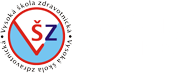 KAZUISTIKA A PREZENTACE OŠETŘOVATELSKÉHO PROCESUOšetřovatelský proces 2 – zápočtová práceStudující:Ročník/studijní skupina:Datum: Pacient/klientVýchozí stav: Anamnéza: Osobní anamnéza: Rodinná anamnéza: Pracovní anamnéza: Sociální anamnéza: Farmakologická anamnéza: Alergie: Trvalá medikace:Aktuální medikace:Dispenzarizace: Vyšetření sestrou…např.:Pozorování, …..TTDPTKVVBMISpO2………..Posouzení pomocí hodnotících škál/nástrojů…např:Barthel testStupeň soběstačnostiRiziko páduRiziko dekubitůGSCMaddon testNutriční scóreHodnocení bolesti…..Zhodnocení pacienta/klienta: Vzorec vnímání zdraví: Klientem/pacientem vnímané zdraví a pohoda (awell-being) a jak se stará o své zdraví Vzorec výživa: Typický příjem potravy, hydratace. Konzumace potravy a tekutin ve vztahu k metabolické potřebě; lokální zásobování potravinami.Vzorec vylučování: Funkce močového systému (inkontinence, retence moče), funkce gastrointestinálního systému (průjem, obstipace), funkce kožního systému, funkce dýchacího systému. Zahrnuje klientovo/pacientovo vnímání „normální“ funkce.Vzorec aktivity/cvičení: Cvičení/pohyb, aktivity, volný čas, rekreace, sebepéče, soběstačnost. Vzorec spánek/odpočinek Spánek (kvalita, poruchy), odpočinek (únava), relaxační techniky. Vzorec kognitivně-percepční: Senzoricko-percepční a kognitivní vzorce. Získávání informací prostřednictvím smyslů, hmatu, chuti, čichu, zraku, sluchu a kinestezie (vědomé vnímání polohy a pohybů těla a jeho částí). Vnímání bolesti a její zvládání. Kognitivní funkce jako např. řeč, paměť, rozhodování.Vzorec sebepoznání/sebepojetí: Klientovo/pacientovo sebepojetí (celkové vnímání sebe sama). Sebeúcta (hodnocení vlastní ceny, schopností, důležitosti a úspěchu). Tělesný komfort. Obraz těla (mentální obraz vlastního těla). Objektivní údaje jako držení těla, oční kontakt, tón hlasu.Vzorec role/vztah: Klientovo/pacientovo zapojení do rolí a vztahů.  Rodinné vztahy (spojení osob, kteří jsou spřízněni biologicky a volbou). Plnění rolí (kvalita fungování ve vzorcích chování očekávaných společností). Role pečovatelů (společností očekávané vzorce chování osob poskytujících péči, které nejsou profesionálními zdravotníky). Vzorec sexualita/reprodukce: Spokojenost a nespokojenost se sexualitou, reprodukcí. Sexuální identita (vnímání sebe sama jako jedinečné osoby z pohledu sexuality a/nebo pohlaví). Reprodukce (jakýkoli proces, kterým lidé tvoří své potomky, proces přirozené nebo umělé reprodukce). Počet a historie těhotenství a narozených dětí. Potíže se sexuální funkcí, spokojenost se sexuálním vztahem. Pozor jde o intimní otázky!Vzorec zvládání stresu (coping)/tolerance zátěže: Obecné zvládání stresu a jeho efektivita z hlediska odolnosti vůči stresu. Posttraumatické reakce (reakce po fyzickém nebo psychickém traumatu). Reakce na zvládání zátěže (proces zvládání zátěžových vlivů prostředí). Vzorec hodnoty/víra: Hodnoty, víra (přesvědčení včetně spirituálů), cíle, které vedou klienty/pacienty k volbě/výběru nebo rozhodnutí. Jiné: Vše, co neobsahují předchozí vzorce.Situační analýza: Situační analýza je komplexní analýza zachycující všechny podstatné informace a faktory (vnitřní i vnější), které ovlivňují aktuální i budoucí zdravotní stav pacienta. Sestra musí nejprve důkladně poznat pacientův aktuální zdravotní stav a vzít v potaz informace z anamnézy a medicínského managementu včetně farmakoterapie, aby rozhodování o ošetřovatelské péči nebylo založeno pouze na dojmech a dohadech. V situační analýze se musí objevit souhrn identifikovaných ošetřovatelských problémů. Je to jako bychom předávali souhrnné informace o pacientovi jiné sestře např. při předávání služby. Podstatou situační analýzy je identifikace, analýza a hodnocení všech relevantních faktorů, o nichž lze předpokládat, že budou mít vliv na konečnou volbu cílů ošetřovatelské péče.Diagnostika/ stanovení ošetřovatelských diagnóz:… stanovení všech ošetřovatelských diagnóz na základě diagnostických indikátorů:Seznam: (min.) 4 diagnózy problému2 diagnózy rizika1 diagnóza na podporu zdraví…Dle:  HERDMAN, T. Heather a Shigemi KAMITSURU (eds.). Ošetřovatelské diagnózy: definice a klasifikace 2018-2020. 11. vydání, 1. české vydání. Přeložil Petra MANDYSOVÁ. Praha: Grada, 2020. ISBN 978-80-271-0710-0.Plánování ošetřovatelské péče (dle stanovených oše diagnóz): Stanovení očekávaných cílů (vč. výsledkových kritérií) ošetřovatelské péče u ošetřovatelských diagnóz problému a rizikaNávrh realizace ošetřovatelských intervencí u ošetřovatelských diagnóz problému a rizika (min. 5 ke každému z cílů): Hodnocení ošetřovatelské péče: …FORMÁT: Ošetřovatelské diagnózy – diagnóza problému:DoménaTřídaOšetřovatelská diagnózaUrčující znakySouvisející faktoryOčekávané výsledky/Cíl + VKOšetřovatelské intervence (min. 5)HodnoceníOšetřovatelské diagnózy – diagnóza rizika: DoménaTřídaOšetřovatelská diagnózaRizikové faktoryOčekávané výsledky/Cíl + VKOšetřovatelské intervence (min. 5)HodnoceníOšetřovatelské diagnózy – na podporu zdraví:DoménaTřídaOšetřovatelská diagnózaSouvisející faktoryOčekávané výsledky/Cíl + VKOšetřovatelské intervence (min. 5)Hodnocení